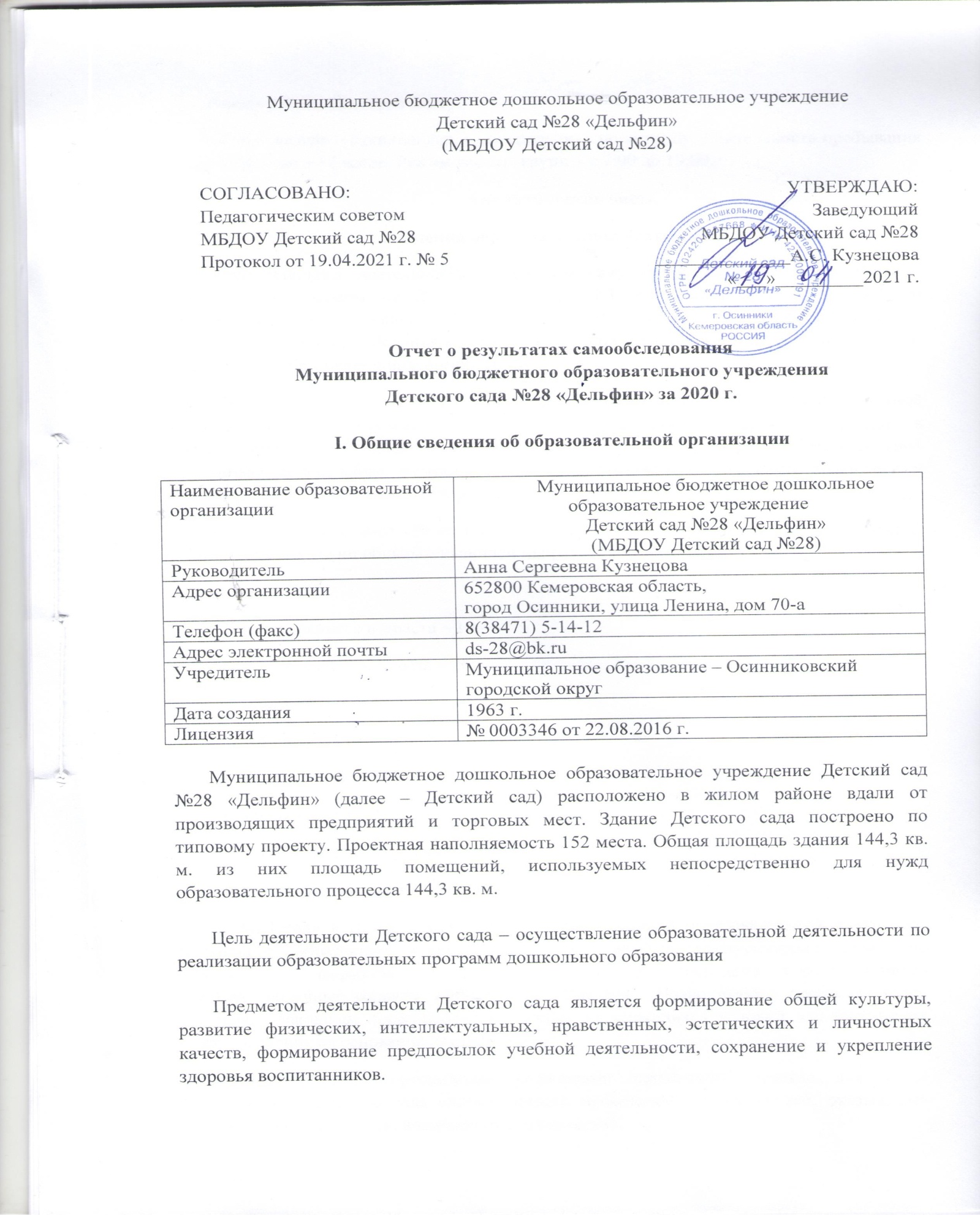  Режим работы Детского сада Рабочая неделя – пятидневная, с понедельника по пятницу. Длительность пребывания детей в группах – 12 часов. Режим работы групп – с 7:00 до 19:00. Аналитическая частьI. Оценка образовательной деятельностиОбразовательная деятельность в Детском саду организована в соответствии с Федеральным законом от 29.12.2012 № 273-ФЗ «Об образовании в Российской Федерации», ФГОС дошкольного образования, СанПиН 2.4.1.3049-13«Санитарно-эпидемиологические требования к устройству, содержанию и организации режима работы дошкольных образовательных организаций». Образовательная деятельность ведется на основании утвержденной основной образовательной программы дошкольного образования, которая составлена в соответствии с ФГОС дошкольного образования, с учетом примерной образовательной программы дошкольного образования, санитарно-эпидемиологическими правилами и нормативами, с учетом недельной нагрузки. Детский сад посещают 196 воспитанников в возрасте от 1,5 до 7 лет. В Детском саду сформировано 8 групп общеразвивающей направленности. Из них: − 1 группа раннего возраста – 19;- 2 группа раннего возраста – 20; − 1 младшая группа – 25; − 2 младшая группа – 30; − средняя группа – 29; - старшая группа – 27; − подготовительная группа №1 – 26;- подготовительная группа №2 - 20. В 2020 году в Детском саду для освоения основной образовательной программы дошкольного образования в условиях самоизоляции было предусмотрено проведение занятий в двух форматах – онлайн и предоставление записи занятий на имеющихся ресурсах (облачные сервисы Mail, Google, YouTube). Право выбора предоставлялось родителям (законным представителям) исходя из имеющихся условий для участия их детей в занятиях на основании заявления. Для качественной организации родителями привычного режима для детей специалистами детского сада систематически проводились консультации, оказывалась методическая помощь и по возможности техническая. Воспитательная работа Чтобы выбрать стратегию воспитательной работы, в 2020 году проводился анализ состава семей воспитанников. Характеристика семей по составуХарактеристика семей по количеству детей Воспитательная работа строится с учетом индивидуальных особенностей детей, с использованием разнообразных форм и методов, в тесной взаимосвязи воспитателей, специалистов и родителей. Детям из неполных семей уделяется большее внимание в первые месяцы после зачисления в Детский сад. Дополнительное образование В 2020 году в Детском саду работали кружки по направлениям: 1) социально-гуманитарная: «Азбука вежливости».В дополнительном образовании задействовано 29 процентов воспитанников Детского сада. II. Оценка системы управления организацииУправление Детским садом осуществляется в соответствии с действующим законодательством и Уставом Детского сада. Управление Детским садом строится на принципах единоначалия и коллегиальности. Коллегиальными органами управления являются: Совет учреждения, Педагогический совет, Общее собрание работников, Родительский комитет. Единоличным исполнительным органом является руководитель – заведующий. Органы управления, действующие в Детском садуСтруктура и система управления соответствуют специфике деятельности Детского сада. В 2020 году в систему управления Детским садом внедрили элементы электронного документооборота. Это упростило работу организации во время дистанционного функционирования. Дополнительно расширили обязанности старшего воспитателя по контролю за качеством образования и добавили контроль организации дистанционного обучения. По итогам 2020 года система управления Детского сада оценивается как эффективная, позволяющая учесть мнение работников и всех участников образовательных отношений. В следующем году изменение системы управления не планируется. III. Оценка содержания и качества подготовки обучающихсяУровень развития детей анализируется по итогам педагогической диагностики. Формы проведения диагностики: диагностические занятия (по каждому разделу программы); диагностические срезы;наблюдения, итоговые занятия.Разработаны диагностические карты освоения основной образовательной программы дошкольного образования Детского сада (ООП Детского сада) в каждой возрастной группе. Карты включают анализ уровня развития воспитанников в рамках целевых ориентиров дошкольного образования и качества освоения образовательных областей. Так, результаты качества освоения ООП Детского сада на конец 2020 года выглядят следующим образом: В июне 2020 года педагоги Детского сада проводили обследование воспитанников подготовительной группы на предмет оценки сформированности предпосылок к учебной деятельности в количестве 49 человек. Задания позволили оценить уровень сформированности предпосылок к учебной деятельности: возможность работать в соответствии с фронтальной инструкцией (удержание алгоритма деятельности), умение самостоятельно действовать по образцу и осуществлять контроль, обладать определенным уровнем работоспособности, а также вовремя остановиться в выполнении того или иного задания и переключиться на выполнение следующего, возможностей распределения и переключения внимания, работоспособности, темпа, целенаправленности деятельности и самоконтроля. Результаты педагогического анализа показывают преобладание детей с высоким и средним уровнями развития при прогрессирующей динамике на конец учебного года, что говорит о результативности образовательной деятельности в Детском саду. В 2020 году в период самоизоляции, введенной в качестве ограничительного мероприятия в Кемеровской области, занятия с детьми воспитатели вели дистанционно через Skype, Zoom, WhatsApp, социальные сети. Подключали к работе родителей. Чтобы они могли участвовать в обучении и воспитании, организовывали для них консультации, помогали с литературой, совместно решали технические проблемы. Опрос музыкального руководителя, педагога-психолога и учителя-логопеда показал, что наряду с техническими сложностями проведения занятий в дистанционном режиме, были трудности в организации занятий со стороны родителей. Вывод: подобные занятия лучше проводить преимущественно при очном взаимодействии педагога и воспитанника. IV. Оценка организации учебного процесса (воспитательно-образовательного процесса)В основе образовательного процесса в Детском саду лежит взаимодействие педагогических работников, администрации и родителей. Основными участниками образовательного процесса являются дети, родители, педагоги. Основные форма организации образовательного процесса:  совместная деятельность педагогического работника и воспитанников в рамках организованной образовательной деятельности по освоению основной общеобразовательной программы; самостоятельная деятельность воспитанников под наблюдением педагогического работника. Занятия в рамках образовательной деятельности ведутся по подгруппам. Продолжительность занятий соответствует СанПиН 1.2.3685-21 и составляет:  в группах с детьми от 1,5 до 3 лет – до 10 мин;в группах с детьми от 3 до 4 лет – до 15 мин;в группах с детьми от 4 до 5 лет – до 20 мин;в группах с детьми от 5 до 6 лет – до 25 мин;в группах с детьми от 6 до 7 лет – до 30 мин.Между занятиями в рамках образовательной деятельности предусмотрены перерывы продолжительностью не менее 10 минут. Основной формой занятия является игра. Образовательная деятельность с детьми строится с учётом индивидуальных особенностей детей и их способностей. Выявление и развитие способностей воспитанников осуществляется в любых формах образовательного процесса. Чтобы не допустить распространения коронавирусной инфекции, администрация Детского сада ввела в 2020 году дополнительные ограничительные и профилактические меры в соответствии с СП 3.1/2.4.3598-20: ежедневный усиленный фильтр воспитанников и работников – термометрию с  помощью бесконтактных термометров и опрос на наличие признаков инфекционных заболеваний. Лица с признаками инфекционных заболеваний изолируются, а детский сад уведомляет территориальный орган Роспотребнадзора;  еженедельную генеральную уборку с применением дезинфицирующих средств, разведенных в концентрациях по вирусному режиму;  ежедневную влажную уборку с обработкой всех контактных поверхностей, игрушек и оборудования дезинфицирующими средствами;  дезинфекцию посуды, столовых приборов после каждого использованиячастое проветривание групповых комнат в отсутствие воспитанников;проведение всех занятий в помещениях групповой ячейки или на открытом воздухе отдельно от других групп;  требование о заключении врача об отсутствии медицинских противопоказаний для пребывания в детском саду ребенка, который переболел или контактировал с больным COVID-19. V. Оценка качества кадрового обеспеченияДетский сад укомплектован педагогами на 100 процентов согласно штатному расписанию. Всего работают 44 человек. Педагогический коллектив Детского сада насчитывает 19 специалистов. Соотношение воспитанников, приходящихся на 1 взрослого:  воспитанник/педагоги – 10/1;воспитанники/все сотрудники – 4,5/1.За 2020 год педагогические работники прошли аттестацию и получили: высшую квалификационную категорию – 1 педагог;первую квалификационную категорию – 5 педагогов.Курсы повышения квалификации в 2020 году прошли 7 педагогов. По итогам 2020 года Детский сад перешел на применение профессиональных стандартов. Из 19 педагогических работников Детского сада все соответствуют квалификационным требованиям профстандарта «Педагог». Их должностные инструкции соответствуют трудовым функциям, установленным профстандартом «Педагог». Диаграмма с характеристиками кадрового состава Детского садаВ 2020 году педагоги Детского сада приняли участие: - о повышении качества и доступности образования на всех уровнях:Детский сад укомплектован кадрами полностью. Педагоги постоянно повышают свой профессиональный уровень, эффективно участвуют в работе методических объединений, семинаров, знакомятся с опытом работы своих коллег и других дошкольных учреждений, а также саморазвиваются. В 2020 году в связи с ограничительными мерами по предотвращению распространения коронавирусной инфекции педагоги использовали в работе дистанционные образовательные технологии. Анализ данных, полученных на основе наблюдения и опроса воспитателей по применению ими информационных и дистанционных технологий в образовательной деятельности, в том числе и дополнительном образовании, показал, что педагоги испытывали существенные трудности, связанные с отсутствием необходимых компетенций для подготовки к дистанционным занятиям и их проведению в Skype, Zoom и WhatsApp. 98% педагогов отметили, что в их педагогической деятельности ранее не практиковалась такая форма обучения и у них не было опыта для ее реализации. Выявились компетентностные дефициты в области подготовки заданий для дистанционного обучения, установление контакта с детьми во время проведения занятий в режиме реального времени. Кроме того, существенно осложняла ситуацию низкая мотивация родителей к занятиям с детьми-дошкольниками. VI. Оценка учебно-методического и библиотечно-информационного обеспеченияВ Детском саду библиотека является составной частью методической службы. Библиотечный фонд располагается в методическом кабинете, кабинетах специалистов, группах детского сада. Библиотечный фонд представлен методической литературой по всем образовательным областям основной общеобразовательной программы, детской художественной литературой, периодическими изданиями, а также другими информационными ресурсами на различных электронных носителях. В каждой возрастной группе имеется банк необходимых учебно-методических пособий, рекомендованных для планирования воспитательно-образовательной работы в соответствии с обязательной частью ООП.Оборудование и оснащение методического кабинета достаточно для реализации образовательных программ. В методическом кабинете созданы условия для возможности организации совместной деятельности педагогов. Кабинет оснащен техническим и компьютерным оборудованием. Информационное обеспечение Детского сада включает:  информационно-телекоммуникационное оборудование – в 2020 году не пополнялось компьютером;  программное обеспечение – позволяет работать с текстовыми редакторами, интернет-ресурсами, фото-, видеоматериалами, графическими редакторами. В Детском саду учебно-методическое и информационное обеспечение достаточное для организации образовательной деятельности и эффективной реализации образовательных программ. VII. Оценка материально-технической базыВ Детском саду сформирована материально-техническая база для реализации образовательных программ, жизнеобеспечения и развития детей. В Детском саду оборудованы помещения:  − групповые помещения – 8; − кабинет заведующего – 1;− методический кабинет – 1;− музыкальный зал – 1;− пищеблок – 1;− прачечная – 1;− медицинский кабинет – 1;- логопедический кабинет-1;- кабинет психолога – 1.При создании предметно-развивающей среды воспитатели учитывают возрастные, индивидуальные особенности детей своей группы. Оборудованы групповые комнаты, включающие игровую, познавательную, обеденную зоны. В 2020 году Детский сад провел текущий ремонт: Материально-техническое состояние Детского сада и территории соответствует действующим санитарно-эпидемиологическим требованиям к устройству, содержанию и организации режима работы в дошкольных организациях, правилам пожарной безопасности, требованиям охраны труда. VIII. Оценка функционирования внутренней системы оценки качества образованияВ Детском саду утверждено положение о внутренней системе оценки качества образования. Мониторинг качества образовательной деятельности в 2020 году показал хорошую работу педагогического коллектива по всем показателям даже с учетом некоторых организационных сбоев, вызванных применением дистанционных технологий. Состояние здоровья и физического развития воспитанников удовлетворительные. 96 процентов детей успешно освоили образовательную программу дошкольного образования в своей возрастной группе. Воспитанники подготовительных групп показали высокие показатели готовности к школьному обучению и 100 процентов выпускников зачислены в школы. В течение года воспитанники Детского сада успешно участвовали в конкурсах и мероприятиях различного уровня. В октябре проводилось анкетирование родителей, получены следующие результаты: Анкетирование родителей показало высокую степень удовлетворенности качеством предоставляемых услуг. Результаты анализа опроса родителей (законных представителей) об оценке применения Детским садом дистанционных технологий свидетельствуют о достаточном уровне удовлетворенности качеством образовательной деятельности в дистанционном режиме. Так, 55% родителей отмечают, что работа воспитателей при проведении онлайн-занятий была качественной, 35% родителей частично удовлетворены процессом дистанционного освоения образовательной программы и 10% не удовлетворены. При этом родители считают, что у детей периодически наблюдалось снижение интереса мотивации к занятиям в дистанционном режиме, что связывают с качеством связи и форматом проведения занятий, в том числе и посредством гаджетов. Результаты анализа показателей деятельности организацииДанные приведены по состоянию на 30.12.2020. Анализ показателей указывает на то, что Детский сад имеет достаточную инфраструктуру, которая соответствует требованиям СП 2.4.3648-20 «Санитарно-эпидемиологические требования к организациям воспитания и обучения, отдыха и оздоровления детей и молодежи» и позволяет реализовывать образовательные программы в полном объеме в соответствии с ФГОС ДО. Детский сад укомплектован достаточным количеством педагогических и иных работников, которые имеют высокую квалификацию и регулярно проходят повышение квалификации, что обеспечивает результативность образовательной деятельности.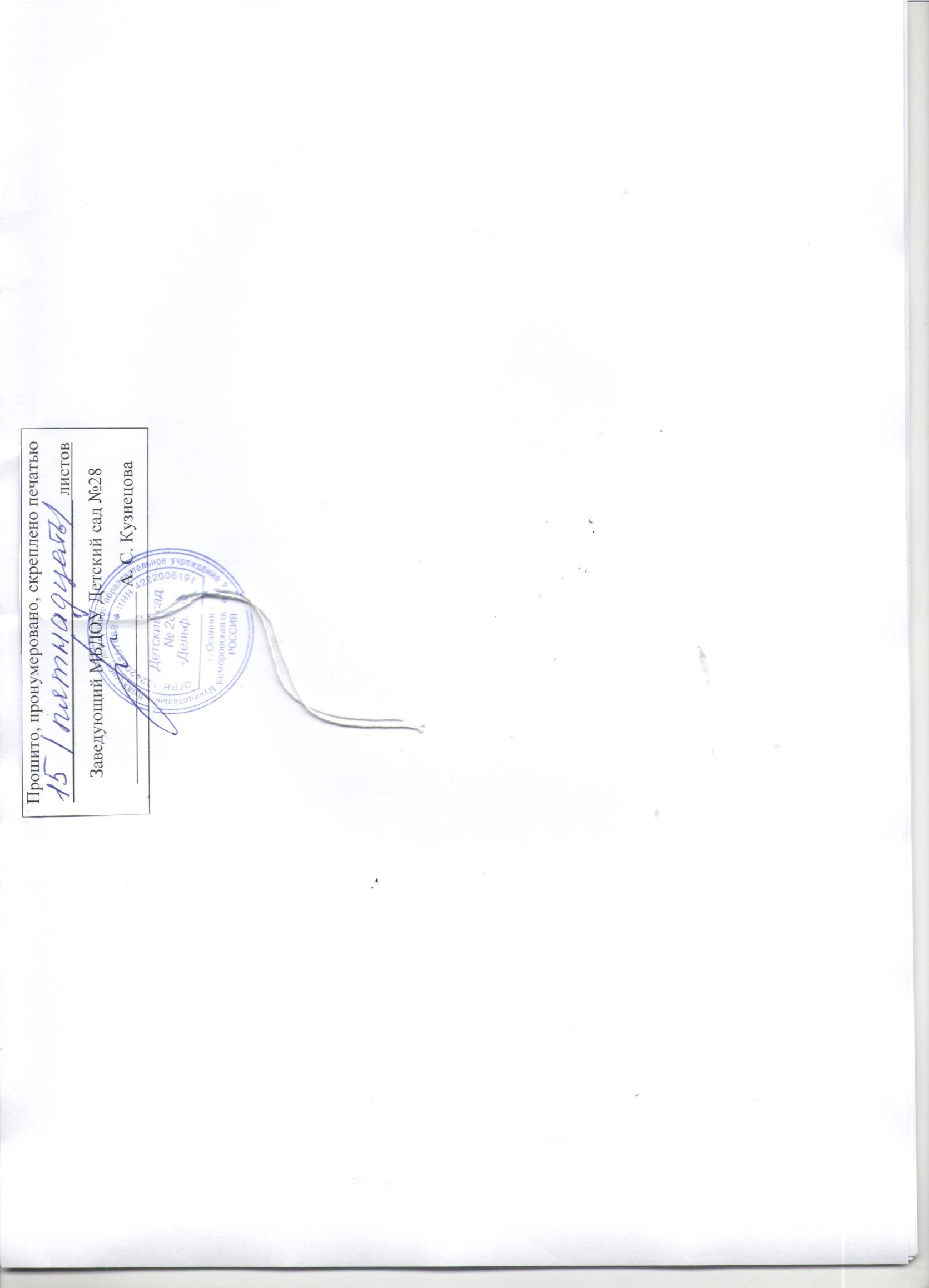 Состав семьиКоличество семейПроцент от общего количества семей воспитанниковПолная15380%Неполная с матерью3819%Неполная с отцом00%Оформлено опекунство31%Количество детей в семьеКоличество семейПроцент от общего количества семей воспитанниковОдин ребенок4423%Два ребенка7841%Три ребенка и более6936%Наименование органаФункцииЗаведующий- обеспечивает соблюдение законности в деятельности Учреждения, контролирует работу и обеспечивает эффективное взаимодействие структурных подразделений Учреждения; - планирует, организует и контролирует образовательный процесс, отвечает за качество и эффективность работы Учреждения; - несет ответственность за жизнь и здоровье воспитанников и работников во время образовательного процесса, соблюдение норм охраны труда и техники безопасности;- осуществляет иные полномочия, связанные с реализацией его компетенции.Совет учрежденияУчаствует в разработке и согласование локальных нормативных актов Учреждения, устанавливающих виды, размеры, условия и порядок выплат стимулирующего характера работникам Учреждения, показателей и критериев оценки качества и результативности труда работников Учреждения; в оценке качества и результативности труда работников Учреждения, распределении выплат стимулирующего характера работникам и согласование их распределения в порядке, устанавливаемом локальными нормативными актами Учреждения, участвует в подготовке и утверждение публичного (ежегодного) доклада Учреждения; осуществляет контроль за безопасными условиями воспитания и обучения; заслушивает отчет заведующего по итогам финансового и учебного года; содействует привлечению дополнительных финансовых средств, в том числе пожертвований родителей, других граждан и организаций для обеспечения деятельности и развития Учреждения.Педагогический советРазрабатывает принятие образовательной программы дошкольного образования, адаптированной программы дошкольного образования, дополнительных образовательных программ; разрабатывает и принимает локальные нормативные акты, регламентирует образовательную деятельность Учреждения; организует проведение самообследования Учреждения; организует работу по повышению квалификации педагогических работников, развитию их творческих инициатив; определяет основные направления педагогической инновационной и опытно-экспериментальной деятельности; обсуждает вопросы развития, воспитания и обучения детей; обобщает и распространяет передовой педагогический опыт; выдвигает кандидатуры педагогических и других работников к различным видам награждений; осуществляет иную деятельность в пределах своей компетенции, определенной действующим законодательством.Родительский комитетЗащищает законные права и интересы воспитанников; сотрудничает с органами управления Учреждением; участвует в укреплении материально-технической базы Учреждения; оказывает содействие Учреждению в организации взаимодействия педагогов Учреждения и родителей (законных представителей) несовершеннолетних обучающихся с целью интеллектуального, творческого, личностного развития детей и успешной адаптации их в социум.Общее собрание работниковВыдвигает коллективные требования работников Учреждения и избрание полномочий представителей для участия в разрешении коллективного трудового спора; рассматривает вопросы охраны и безопасности условий труда работников, охраны жизни и здоровья воспитанников Учреждения; обсуждает вопросы состояния трудовой дисциплины в Учреждении и разработки мероприятий по ее укреплению; рассматривает вопросы социальной защиты работниковГруппы ДОУОбразовательные областиОбразовательные областиОбразовательные областиОбразовательные областиОбразовательные областиИтоговыйГруппы ДОУФизическое развитиеСоциально-коммуникативное развитиеПознавательное развитиеРечевое развитиеХудожественно-эстетическое развитиепоказатель по группам (среднее значение)Итоговый показатель (по областям)2,82,92,92,92,82,86Уровень развития воспитанников в рамках целевых ориентировВыше нормыВыше нормыНормаНормаНиже нормыНиже нормыИтогоИтогоУровень развития воспитанников в рамках целевых ориентировКол-во %Кол-во%Кол-во%Кол-во% воспитанников в пределе нормыУровень развития воспитанников в рамках целевых ориентиров4321,913669,4178,719691,3Качество освоения образовательных областей5030139728519696,4УровеньКраткая информация (наименование мероприятия)Период, дата проведения, времяРезультат (участник, победитель, призер, лауреат)ВсероссийскийКонкурсе методических материалов по организации и содержанию воспитательной деятельности в образовательных организациях «КЛАССИКИ» март 2020 г.Диплом победителя - I местоВсероссийскийКонкурс «Великая Победа»Номинация: «Лучший педагогический проект» Журнал  «Дошколенок Кузбасса» май 2020 г.Диплом III местоВсероссийскийКонкурс «Великая Победа»Номинация: «Лучший музей»Журнал «Дошколенок Кузбасса» май 2020 гДиплом II местоОбластнойКонкурс «Кузбасс-Родина моя»(Номинация: «Лучшая методическая разработка» Журнал «Дошколенок Кузбасса» май 2020 г.Сертификат участниковОбластнойКонкурса «Кузбасс-Родина моя»Номинация: «Лучший сценарий»Журнал «Дошколенок Кузбасса» май 2020 г.Сертификат участниковОбластнойКонкурс «Кузбасс-Родина моя»Номинация: «Лучший детский рисунок»Журнал  «Дошколенок Кузбасса» май 2020 г.Сертификат участниковВсероссийскийКонкурс «ЗОЖ» Номинация: «Лучший сценарий»Журнал «Дошколенок Кузбасса» декабрь 2020 г.Сертификат участниковВсероссийскийКонкурс «ЗОЖ» Номинация: «Лучшая методическая разработка»Журнал «Дошколенок Кузбасса» декабрь 2020 г.Сертификат участниковОбластнойПубликация методической работы на сайте журнала «Дошколёнок Кузбасса», представленной на областной конкурс «Кузбасс – Родина моя»Май 2020 г.СертификатАдрес публикации: http://dk42.ru/publikacii ВсероссийскийПубликация методической работы на сайте журнала «Дошколёнок Кузбасса», представленной на областной конкурс «ЗОЖ»Декабрь2020 г.СертификатАдрес публикации: http://dk42.ru/publikacii ВсероссийскийПубликация методической работы на сайте журнала «Дошколёнок Кузбасса», представленной на областной конкурс «ЗОЖ»Декабрь2020 г.СертификатАдрес публикации: http://dk42.ru/publikacii Наименование выполненных работЕд. измКоличество1. Замена трубы горячего водоснабжения кв. м.222. Замена канализационных трубкв. м. 403. Замена труб холодного водоснабжениякв. м104. Промывка отопительной системы----5. Покраска стен в группахкв. м.7806. Ремонт полов главного входа (снятие напольной плитки, становка новой плитки)кв. м.2№ п/пНаименование ООКол-во по АИС, чел.Кол-во по выборкеКол-во опрошенныхКол-во опрошенных% удовлетворенности№ п/пНаименование ООКол-во по АИС, чел.Кол-во по выборкечел.% от выборки% удовлетворенностиДошкольное образование (всего 18 дошкольных образовательных организаций)Дошкольное образование (всего 18 дошкольных образовательных организаций)Дошкольное образование (всего 18 дошкольных образовательных организаций)Дошкольное образование (всего 18 дошкольных образовательных организаций)Дошкольное образование (всего 18 дошкольных образовательных организаций)Дошкольное образование (всего 18 дошкольных образовательных организаций)Дошкольное образование (всего 18 дошкольных образовательных организаций)1.МБДОУ Детский сад № 2819619319010098,4ПоказателиЕдиница измеренияКоличествоОбразовательная деятельностьОбразовательная деятельностьОбразовательная деятельностьОбщее количество воспитанников, которые обучаются по программе дошкольного образования.в том числе обучающиеся:человек196- в режиме полного дня (8–12 часов)человек196- в режиме кратковременного пребывания (3–5 часов)человек0- в семейной дошкольной группечеловек0- по форме семейного образования с психолого-педагогическим сопровождением, которое организует детский сад человек0Общее количество воспитанников в возрасте до трех летчеловек39Общее количество воспитанников в возрасте от трех до восьми летчеловек157Количество (удельный вес) детей от общей численности воспитанников, которые получают услуги присмотра и ухода, в том числе в группах: человек (процент)196 (100%)- 8–12-часового пребываниячеловек (процент)196 (100%)- 12–14-часового пребываниячеловек (процент)0 (0%)-  круглосуточного пребываниячеловек (процент)0 (0%)Численность (удельный вес) воспитанников с ОВЗ от общей численности воспитанников, которые получают услуги:человек (процент)0 (0%)- по коррекции недостатков физического, психического развитиячеловек (процент)0 (0%)- обучению по образовательной программе дошкольного образованиячеловек (процент)30 (15,3% )- присмотру и уходучеловек (процент)0 (0%)Средний показатель пропущенных по болезни дней на одного воспитанникадень16,7Общая численность педработников, в том числе количество педработников:человек19- с высшим образованиемчеловек0- высшим образованием педагогической направленности (профиля)человек9- средним профессиональным образованиемчеловек0- средним профессиональным образованием педагогической направленности (профиля)человек10Количество (удельный вес численности) педагогических работников, которым по результатам аттестации присвоена квалификационная категория, в общей численности педагогических работников, в том числе:человек (процент)- с высшейчеловек (процент)1 (5%)- первойчеловек (процент)5 (26%)Количество (удельный вес численности) педагогических работников в общей численности педагогических работников, педагогический стаж работы которых составляет:человек (процент)- до 5 летчеловек (процент)7 (37%)- больше 30 летчеловек (процент)1 (5%)Количество (удельный вес численности) педагогических работников в общей численности педагогических работников в возрасте:человек (процент)- до 30 летчеловек (процент)7 (37%)- от 55 летчеловек (процент)1(5%)Численность (удельный вес) педагогических и административно-хозяйственных работников, которые за последние 5 лет прошли повышение квалификации или профессиональную переподготовку, от общей численности таких работниковчеловек (процент)19 (100%)Численность (удельный вес) педагогических и административно-хозяйственных работников, которые прошли повышение квалификации по применению в образовательном процессе ФГОС, от общей численности таких работниковчеловек (процент)19 (100%)Соотношение «педагогический работник/воспитанник»человек/чело век10,1/1Наличие в детском саду:да/нетда- музыкального руководителяда/нетда- инструктора по физической культуреда/нетнет- учителя-логопедада/нетда- логопедада/нетнет- учителя-дефектологада/нетнет- педагога-психологада/нетдаИнфраструктураИнфраструктураИнфраструктураОбщая площадь помещений, в которых осуществляется образовательная деятельность, в расчете на одного воспитанникакв. м2-2,5Площадь помещений для дополнительных видов деятельности воспитанниковкв. м4,92Наличие в детском саду:да/нетнет- физкультурного залада/нетнет- музыкального залада/нетда- прогулочных площадок, которые оснащены так, чтобы обеспечить потребность воспитанников в физической активности и игровой деятельности на улицеда/нетда